Тематическая музыкальная гостиная: П. И. Чайковский «Времена года». Итоговое мероприятие проекта.Музыкальный руководитель: Розанова О. И.Итоговое мероприятие проекта:  П. И. Чайковский «Времена года».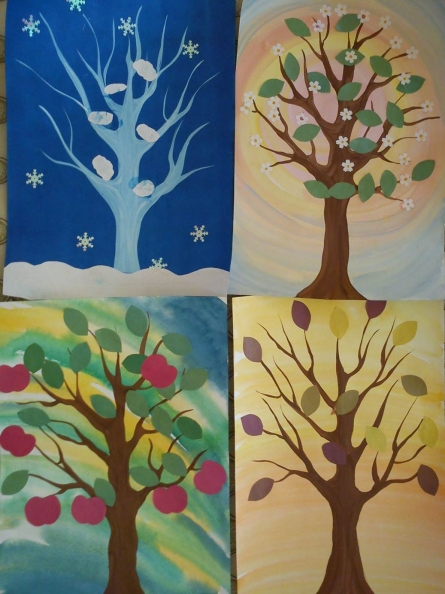 Цель:Обобщение  знаний детей о музыке из цикла «Времена года» композитора П. И. Чайковского. Задачи:«Музыка»- дать представление о П. И. Чайковском как о композиторе, воспевающем свою Родину, русскую природу и русского человека;- вспомнить ранее прослушанные пьесы, познакомить с новыми произведениями композитора из цикла «Времена года»;- побуждать детей к активному восприятию музыки;- научить определять характер и настроение прослушанной музыки;- развивать музыкальные и творческие способности детей, умение использовать знакомые движения в импровизированном танце;- научить передавать содержание музыкальных произведений в движениях и рисунках.«Познание»- развивать творческое воображение, воспитывать интерес к аналитической деятельности.«Чтение художественной литературы:- развивать эстетические и эмоциональные чувства при восприятии художественного слова.«Художественное творчество»- учить детей воплощать в художественной форме свои представления о временах года;- совершенствовать аппликативную технику - составлять коллективной композиции из отдельных элементов;- развивать композиционные умения.«Социализация»- развивать коммуникативные навыки, навыки взаимодействия между детьми;- воспитывать любовь и бережное отношение к природе.Оборудование:Снежинки-дождинки, гимнастические ленты, «карусель» с лентами, шкатулка (снежинка, загадки, цветок, листок, диски с музыкой, презентация.Ход мероприятия.Дети входят, свободно располагаются в музыкальном зале. Звучит музыка «Святки» П. И. Чайковского из цикла «Времена года».Слайд 1: обложка презентации.Муз. руководитель: Здравствуйте, дорогие друзья! Мы сегодня с вами попали не просто в музыкальный зал – мы сегодня проведём вечер в музыкальной гостиной. Слайд 2: портрет Чайковского. Здесь нас снова ждёт встреча с музыкой, поэзией и живописью.А как зовут композитора, фотографию, которого мы видим?Ответ детей.Муз. руководитель: Имя этого композитора мы слышим с самого детства. Слайд 3: балет. Загадочный Щелкунчик, нежная девушка-лебедь Одетта, спящая красавица герои его опер и балетов сопровождают нас всю жизнь, а вспомните пьесы из «Детского альбома». Слайд 4: Детский альбом. Марш деревянных солдатиков, Кукла, Новая кукла, Зимнее утро…Ведущий: Чайковский рос в музыкальной семье, где музыку любили и очень почитали, в доме устраивались музыкальные вечера. Любуясь красотой природы, он стремился передать свои настроения в музыке. Слайд 5: обложка Времена года.Музыка, которую мы сегодня будем слушать из известного альбома «Времена года» - это название должно быть вам знакомо. Может быть, вы вспомните, почему так называется этот альбом?Ответы детей.Муз. руководитель: Правильно! П. И. Чайковский очень любил природу и изобразил в своей музыке не только зиму, весну, лето и осень, но и каждый месяц в отдельности и объединил эти музыкальные пьесы одним названием: «Времена года». В альбоме 12 небольших пьес, столько, сколько месяцев в году. А сейчас послушайте, пожалуйста, стихотворение Первой к нам зима идет,Новый год она ведет.За зимой второй весна,Говорят: весна красна.Третьим лето - все в цветахИ с малиной на кустах.А четвертой осень,Ветер с клена листья сбросил.Муз. руководитель: А какие пьесы, которые мы с вами слушали из альбома «Времена года» вы можете назвать?Ответы детей.Муз. руководитель: Сегодня мы с вами послушаем не все пьесы из этого альбома, а только те, о которых вы уже имеете представление. Я предлагаю вам поиграть в интересную игру «Угадай-ка». А поможет нам в этом волшебная шкатулка. Итак, я открываю нашу волшебную шкатулку, и что же там лежит? Достаёт жёлтые листочки.Ответ детей.Ведущий: Чайковский очень любил осень. Слайд 6: картины осень. Он много времени проводил в прогулках, наблюдая, как меняются краски природы, дышал запахом влажной земли. Он гулял даже в дождливую погоду, находя и в дожде красоту. Свои осенние впечатления Чайковский отразил в музыке, которая так и называется «Осенняя песнь».Осень! Осыпается весь наш бедный сад.Листья пожелтевшие по ветру летят.Слайд 7: Золотая осень. Левитан.Танец - импровизация  «Осенняя песнь».Ведущий: Ребята,  разгадайте  загадку из волшебной шкатулки:Кто же радостно зимойВсе кружится над землей?Легкие пушинки –Белые … снежинки. Слайд 7: зима - снежинки.Ведущий: Правильно. А почему же появилась в нашей шкатулке загадка про снежинки? Да потому, что мы с вами  встретились с зимой. Муз. руководитель достаёт из шкатулки снежинку.Дети ответ.Слайд 8: Зима.Вечер зимний в небе синемЗвезды яркие зажег.Ветви сыплют снег пушистыйНа подсиненный снежок.Сказка тихо в дверь стучится.Ты впусти ее, дружок!Муз. руководитель: Ребята, какая погода на улице зимой?Ответ детей.Муз. руководитель: А как мы можем согреться в такой мороз?Ответ детей.Муз. руководитель: совершенно верно, только в наших современных домах тепло от батарей. Слайд 9: У камелька. А в то время, когда жил композитор, тепло в доме становилось от печки или уютного камина, который в ту пору назывался «камелёк». Представьте же себе тихий зимний вечер в уютном доме. Чуть слышно потрескивают дрова в камине. Тепло разливается по всей комнате. Ласковый, негромкий голос рассказывает сказку, умную и добрую. Мягкая и нежная мелодия уводит нас за собой, в волшебный мир сказки.Слайд 10: огонь.Прослушивание пьесы “ У камелька” из цикла «Времена года» П. И. Чайковского.Слайд 11: девочка у камелька.Муз. руководитель: Ребята, а поэт очень известный поэт С. Есенин красиво описал зиму в стихах, послушайте.Слайд 12: заставка к стихотворению – зимний лес. Поет зима – аукает,Мохнатый лес баюкаетСто звоном сосняка.Кругом с тоской глубокоюПлывут в страну далёкуюСедые облака.А по двору метелицаКовром шелковым стелется,Но больно холодна.Слайд 13: заставка к стихотворению – птицы на ветке.2. Воробышки игривые,Как детки сиротливые,Прижались у окна.Озябли пташки малые,Голодные, усталые,И жмутся поплотней.А вьюга с ревом бешенымСтучит по ставням свешеннымИ злится все сильней.Муз. руководитель: А вот еще пьеса зимнего месяца – февраля. Слайд 14: Масленица.Называется она «Масленица». Вспомните, как недавно в нашем саду мы тоже провожали Масленицу. Слайд 13: масленица фото детей. Каждый знает, что такое масленица. Это веселый, яркий, шумный праздник. Народ провожает зиму. Ступай, масленица, за солнцем, за летом. Зови его к людям. А мелодия «Масленицы» немного напоминает народную пляску.Слайд 15: масленица.И от грусти, и от скукиМогут вылечить нас всехОзорных мелодий звуки,Песни, пляски, шутки, смех.Может песней - полу сказкойНас, шутя развеселитьИ рассыпаться вдруг пляской,В хороводе закружить.Муз. руководитель: Вот и я вам сейчас и предлагаю повторить масленичные гуляния и покататься на праздничной карусели. Слайд 16: карусель.Импровизация «Карусель» под музыку «Масленицы».Музыкальный руководитель: ребята, давайте заглянем в шкатулку, что ещё за сюрприз нас поджидает.Загадка из волшебной шкатулки. Слайд 17: весна.Светает рано по утрам.Проталины и тут, и там.Ручей шумит, как водопад,Скворцы к скворечнику летят,Звенят под крышами капели,Медведь с еловой встал постели,Всех солнышко тепло ласкает.Кто это время года знает? (Весна)Слайд 18: Март Левитана.Музыкальный руководитель: Ну, вот прошла зима и после долгого зимнего сна начинает пробуждаться природа. Мартовский воздух еще холодный, солнечные лучи ярко блестят на белом снегу. Вся природа в ожидании тепла. Что за звонкие птичьи трели слышатся высоко в небе? Кто так радостно щебечет и купается в теплых лучах весеннего солнышка? Вспомните, какую пьесу слушали мы с вами из «Детского альбома»? Слайд 19: жаворонок.Ответ детей.Музыкальный руководитель: Правильно. Это жаворонок – маленькая серенькая птичка чудесными трелями своей песенки напоминает нам о приходе весны. Природа марта отражена в музыке П. И. Чайковского в пьесе «Песнь жаворонка». А сейчас я предлагаю вам послушаем стихотворение Василия Андреевича Жуковского «Жаворонок».На солнце темный лес зардел,В долине пар белеет тонкий.И песню раннюю запелВ лазури жаворонок звонкий.Музыкальный руководитель: О весне написано  много стихов, песен.  Ребята, а что еще происходит с приходом весны.Дети перечисляют приметы весны Муз. рук: Давайте посмотрим в нашу волшебную шкатулку, что там ещё есть.Достаёт подснежник.Ведущий: Вы угадали, весна нас радует первыми весенними цветами – подснежниками. Слайд 20: подснежник. Подснежник тревожно и радостно протягивает навстречу солнышку свои трепетные лепестки. Вот он выглядывает из-под тающего снега и качает головкой на легком, весеннем ветерке. Он такой хрупкий и нежный. Давайте послушаем стихотворение  Маршака «Апрель» и озвучим его музыкальными инструментами.Апрель! Апрель!На дворе звенит капель. – треугольникПо полям бегут ручьи, - глиссандо по металлофонамНа дорогах лужи Скоро выйдут муравьиПосле зимней стужи – погремушка Пробирается медведьСквозь лесной валежник – барабанСтали птицы песни петь – свистулька, дудочкаИ расцвел подснежник - колокольчикСлайд 21: подснежники.Дети: Поглядите! Поглядите!Всё кругом белым-бело.И не думайте, что сноваМного снега намело.И не думайте, что сноваК нам краса зима пришла.Это просто очень многоЯ подснежников нашла.Это просто лес весеннийДарит первые цветы.Я, конечно, очень рада.Рад, наверное, и ты!Слайд 24: работы детей подснежники.Танец-импровизация с цветами под музыку апреля «Подснежник». Исполняют девочки.Муз. рук.  Сегодня мы не закроем  последнюю страницу музыкального альбома П. И. Чайковского «Времена года», я предлагаю вам вспомнить, как в течение всего этого периода мы с вами не только слушали прекрасную музыку, но и много рисовали. . У нас даже получился целый альбом рисунков «Времена года». А сейчас очень бы хотелось сделать для него красивую обложку. Предлагаю, вам пройти к столам и украсить дерево элементами, в соответствии со временем года.Дети выполняют коллективное панно под музыку.Муз. рук.: Во все времена музыка не только развлекала людей, но и утешала, помогала справиться с душевными переживаниями, вселяла надежду. П. И. Чайковский мечтал о том, чтобы люди полюбили природу, полюбили друг друга, всегда стремились только к Добру. Музыка Чайковского живет всегда в сердцах людей, сколько бы лет ни прошло. Потому что она вечна.Сегодняшний вечер в музыкальной гостиной окончен. До свидания!